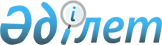 О внесении изменения в постановление акимата Шемонаихинского района от 27 февраля 2019 года № 55 "Об установлении квоты рабочих мест для инвалидов"
					
			Утративший силу
			
			
		
					Постановление акимата Шемонаихинского района Восточно-Казахстанской области от 29 января 2020 года № 26. Зарегистрировано Департаментом юстиции Восточно-Казахстанской области 11 февраля 2020 года № 6726. Утратило силу постановлением акимата Шемонаихинского района Восточно-Казахстанской области от 11 декабря 2020 года № 298
      Сноска. Утратило силу постановлением акимата Шемонаихинского района Восточно-Казахстанской области от 11.12.2020 № 298 (вводится в действие по истечении десяти календарных дней после дня его первого официального опубликования).

      Примечание ИЗПИ.

      В тексте документа сохранена пунктуация и орфография оригинала.
      В соответствии со статьей 26, пунктом 11 статьи 27 Закона Республики Казахстан от 06 апреля 2016 года "О правовых актах" акимат Шемонаихинского района ПОСТАНОВЛЯЕТ:
      1. Внести в постановление акимата Шемонаихинского района от 27 февраля 2019 года № 55 "Об установлении квоты рабочих мест для инвалидов" (зарегистрировано в Реестре государственной регистрации нормативных правовых актов за № 5744, опубликовано в Эталонном контрольном банке нормативных правовых актов Республики Казахстан в электронном виде 11 марта 2019 года) следующее изменение:
      приложение к указанному постановлению изложить в новой редакции согласно приложению к настоящему постановлению.
      2. Постановление акимата Шемонаихинского района "О внесении изменения в постановление акимата Шемонаихинского района от 27 февраля 2019 года № 55 "Об установлении квоты рабочих мест для инвалидов" от 04 ноября 2019 года № 339 отменить.
      3. Государственному учреждению "Отдел занятости и социальных программ Шемонаихинского района" в установленном законодательством Республики Казахстан порядке обеспечить:
      1) государственную регистрацию настоящего постановления в территориальном органе юстиции;
      2) размещение настоящего постановления на интернет-ресурсе акимата Шемонаихинского района после его официального опубликования.
      4. Контроль за исполнением настоящего постановления возложить на заместителя акима Шемонаихинского района Лисину В.В.
      5. Настоящее постановление вводится в действие по истечении десяти календарных дней после дня его первого официального опубликования. Размер квоты рабочих мест для трудоустройства инвалидов
					© 2012. РГП на ПХВ «Институт законодательства и правовой информации Республики Казахстан» Министерства юстиции Республики Казахстан
				
      Аким Шемонаихинского района 

Г. Акулов
Приложение 
к постановлению акимата 
Шемонаихинского района 
от 29 января 2020 года № 26
       Организации со списочной численностью        
    Размер квоты (%)    
от пятидесяти до ста человек
2
от ста одного до двухсот пятидесяти человек
3
свыше двухсот пятидесяти одного человека
4